ТЕРРИТОРИАЛЬНАЯ ИЗБИРАТЕЛЬНАЯ КОМИССИЯ
ГОРОДА УССУРИЙСКА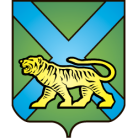 РЕШЕНИЕг. Уссурийск17.05 часовО регистрации кандидата в депутатыЗаконодательного Собрания Приморского края, выдвинутогоПриморским региональнымотделениемПолитической партииЛДПР –Либерально-демократической партии Россиипо одномандатномуизбирательному округу № 6, Мацак Д.В.Проверив соблюдение требований Избирательного кодекса Приморского края к представлению кандидатом, выдвинутым Приморским региональным отделением Политической партии ЛДПР – Либерально-демократической партии Россиипо одномандатному избирательному округу № 6,Мацак Дениса Викторовича документов в окружную избирательную комиссию, а также достоверность сведений о кандидате, территориальная избирательная комиссия установила следующее.Представление кандидатом в депутаты Законодательного Собрания Приморского краяМацак Денисом Викторовичем документов в территориальную избирательную комиссию города Уссурийска, на которую решением Избирательной Комиссии Приморского края  от 8 июня 2016 года № 2407/323 возложены полномочия окружной избирательной комиссии одномандатного избирательного округа № 6 по выборам депутатов Законодательного Собрания Приморского края, соответствует требованиям статей 40, 42 Избирательного кодекса Приморского края.С учетом изложенного, руководствуясь статьями 26, 46, 47, 49 Избирательного кодекса Приморского края, территориальная избирательная комиссия города УссурийскаРЕШИЛА:Зарегистрировать кандидата в депутаты Законодательного Собрания Приморского края, выдвинутого Приморским региональным отделением Политической партии ЛДПР – Либерально-демократической партии России по одномандатному избирательному округу № 6 Мацак Дениса Викторовича, зарегистрированного также в составе списка кандидатов согласно решению Избирательной комиссии Приморского края от 12 августа 2016 года № 2706/356 «О регистрации списка кандидатов в депутаты Законодательного Собрания Приморского края, выдвинутого Приморским региональным отделением Политической партииЛДПР – Либерально-демократической партии России».Выдать Мацак Денису Викторовичу удостоверение установленного образца.Разместить настоящее решение на официальном сайте администрации Уссурийского городского округа в разделе «Территориальная избирательная комиссия города Уссурийска» в информационно-телекоммуникационной сети «Интернет».Опубликовать настоящее решение в газете «Уссурийские новости».Председатель комиссии		О.М. МихайловаСекретарь комиссии					   С.В. Хамайко16 августа 2016 года№ 113/24